«10» января 2019 годаРосздравнадзор и региональные ОУЗ получили право на контрольные закупкиПостановлением Правительства Российской Федерации №1398 от 21.11.2018 утверждены Правила организации и проведения контрольной закупки.Контрольные закупки всегда проводятся внепланово, по тем же основаниям, по которым проводятся внеплановые проверки, без предупреждения аптеки/медицинской организации. Согласовывать такую контрольную закупку с прокурором не обязательно: достаточно просто известить его, что закупка начата.В соответствии с изменениями в Законе «Об основах охраны здоровья граждан в Российской Федерации» Росдравнадзор будет проводить контрольные закупки (в том числе дистанционные) препаратов, медицинских изделий и медицинских услуг с целью:- проверки правил отпуска лекарств аптеками (в процессе закупки можно выяснить, продает ли аптека рецептурное средство без рецепта, не скрывают ли фармацевтические работники наличие более дешевого аналога, можно ли купить лекарство онлайн),- выявления контрафакта, фальсификата, некачественных лекарств и медицинских изделий,- проверки соблюдения порядка и условий предоставления платных медицинских услуг медицинскими организациями.Прокурор Нижневартовского района 			            С.В. Филипенко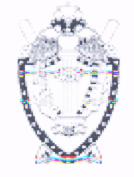 ПРОКУРАТУРА Нижневартовского районаХанты-Мансийского автономного округа - Югры